Kyselik SergiyExperience:Position applied for: 2nd EngineerDate of birth: 13.06.1964 (age: 53)Citizenship: UkraineResidence permit in Ukraine: NoCountry of residence: UkraineCity of residence: IzmailPermanent address: B-Dnestrovskaya,158Contact Tel. No: +38 (096) 768-81-68E-Mail: kyselik777@ukr.netSkype: kyselik1U.S. visa: NoE.U. visa: NoUkrainian biometric international passport: Not specifiedDate available from: 17.07.2017English knowledge: GoodMinimum salary: 7000 $ per monthPositionFrom / ToVessel nameVessel typeDWTMEBHPFlagShipownerCrewing2nd Engineer15.08.2015-21.12.2015ORESTINAChemical Tanker9650MAK 9M 252970GIBLARTAR+INTERSEEOCEANWIDE2nd Engineer13.02.2015-07.05.2015SAPPHIRE SEASBulk Carrier53702MAN-B&W 6S50MC-C12900LIBERIAPROTEA INTERNATIONAL INC.WINDROSE2nd Engineer15.07.2014-26.11.2014ARISTOKLIS KBulk Carrier9834BARRERAS-DEUTZ  RBV12M-5404800CYPRUSSTAFIDA SHIPPING Co.L.T.DLEADER MARINE MANAGEMENT3rd Engineer20.07.2012-04.11.2012Capetan TassosBulk Carrier75000HITACHI B&W10750 kwGreeceTri Marine Shipping CompanyNeptune3rd Engineer05.08.2001-05.02.2012Anuket PearlChemical Tanker55819 MAC2970MALTANORBULK SHIPPING UK LTDHANZA MARINE MANAGEMENT LTD3rd Engineer06.07.2010-26.01.2011FUAT BEYBulk Carrier28000B&W 6UEC 52L5800TURKEYER DENIZCILIKASAP3rd Engineer12.11.2008-26.05.2009LAMAChemical Tanker14369MAN B&W8362CHILIUltragas NavieraFAIR WIND3rd Engineer27.12.2007-19.08.2008GuanacoCrude Oil Tanker21000B&W12889SPAINUltragas NavieraFAIR WIND3rd Engineer07.07.2007-19.09.2007MarinerBulk Carrier30000B&W 6L50 MCE6900MALTALEROS mng.S.A.UKR GREWING3rd Engineer08.09.2006-25.02.2007WarriorBulk Carrier40000B&W7400MALTALerosUKR GREWING3rd Engineer02.07.2005-20.06.2006MarinerBulk Carrier30000B&W 6L50 MCE69000MALTALeros mng.S.A.UKR GREWING3rd Engineer19.08.2004-07.12.2004Danube VoyagerDry Cargo46252RDN2400UKRAINEURRAINEVI-SA STARE L.T.D.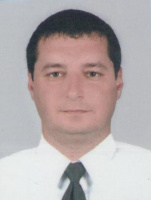 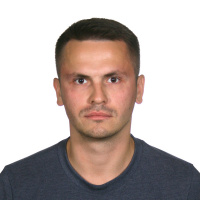 